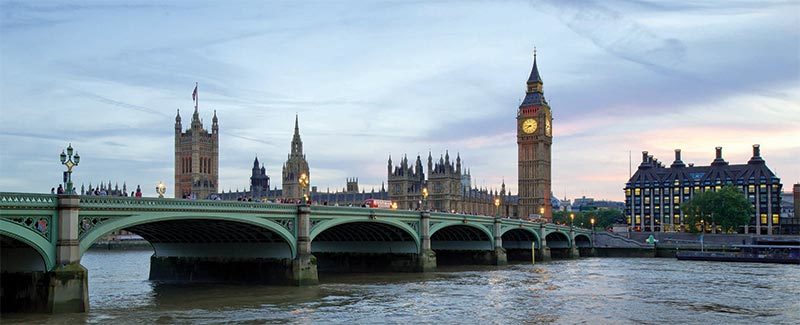 Notre Dame London 2016: Immerse Yourself in IP & Technology Law July 18 - August 5, 2016
From sparkling wines and cheeses to hacking and file sharing, intellectual property and technology issues are shaping global trade and international negotiations. Develop a comparative perspective on this critical area of law while you build your resume and network with like-minded students and international attorneys.This innovative program allows students to learn about IP and technology law in the birthplace of Anglo-American IP law and a key center of modern international IP practice – London. The intensive, three-week structure enables students to complete a summer job and practicing attorneys to gain CLEs.Hosted by Notre Dame Law School in London, the program is fully accredited and is open to current NDLS students, students from other law schools around the world, and practicing attorneys interested in IP.Participants may choose any three of these five courses:China Intellectual Property Law & PolicyComparative Competition LawComparative Privacy and Data Protection LawThe Origins & Development of Copyright LawTrademarks and Geographical IndicationsEach course includes out-of-classroom experiences to supplement classroom learning. Last summer, participants toured Stationer’s Hall, The Royal Court of Justice, and historic legal London, visited The Guardian to discuss the right to be forgotten and reporting on Edward Snowden’s disclosures, met with a commissioner of the U.K. Competition and Markets Authority, and traveled to Cambridge for a conference sponsored by the U.K. Intellectual Property Office.“We were not just studying in London, we were also studying very nuanced subjects and having meaningful discussions on the material,” said Liam Reilly, 2L, who participated in the inaugural program in 2015. “This specialized and tailored approach to the classes was definitely the biggest highlight of the program for me.”Law students can elect to earn one credit hour per course or audit courses with permission. All courses comply with the standards of the American Bar Association and the Association of American Law Schools.
Questions? Notre Dame Law School Admissions Office: lawadmit@nd.edu
http://law.nd.edu/international/study-in-london/summer-program/